PENGARUH KUALITAS PELAYANAN TERHADAP KEPUASAN PELANGGAN PADA MOBIL CARE PT.JASWITA BANDUNGSKRIPSIDiajukan Untuk Memenuhi Salah Satu Syarat Dalam Menempuh Ujian Strata Satu Prodi Ilmu Administrasi BisnisOleh:Rizki Maulana RahmanNPM:142040034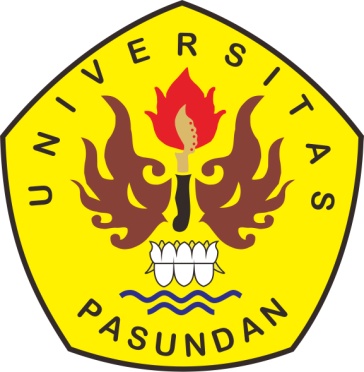 FAKULTAS ILMU SOSIAL DAN ILMU POLITIKUNIVERSITAS PASUNDANBANDUNG2018